הודעה לעיתונות:המדד המשולב לחודש מאי נותר ללא שינוי המדד המשולב לחודש מאי עלה בשיעור מזערי של 0.04 אחוז לאחר ירידה של 0.08 אחוז בחודש אפריל  אשר  באה לידי ביטוי בין היתר  בירידה ברכישות בכרטיסי אשראי באותם חודשים. המדד המשולב הושפע לטובה מעליית יבוא מוצרי צריכה ויבוא התשומות לייצור (מאי), מדד הייצור התעשייתי ומדד הפדיון בשירותים (אפריל) ומשרות השכיר והתחלות הבנייה (מרץ).לעומת אלה, יצוא הסחורות, הרכישות בכרטיסי אשראי (מאי) ומדד הפדיון במסחר הקמעונאי (אפריל) ירדו והשפיעו שלילית על המדד.לוח 1 מציג את העדכונים לאחור במדד. לוח 2 מציג את התפתחות רכיבי המדד בחודשים האחרונים. הסברים מפורטים לגבי אופן חישוב המדד המשולב וכן לוחות מפורטים ארוכי טווח ניתן למצוא בקישור:https://www.boi.org.il/roles/statistics/compositeindex/לוח 1: עדכונים לאחור במדד המשולב
לוח 2: השינויים ברכיבי המדד בחודשים האחרונים(שיעורי שינוי חודשיים באחוזים, אלא אם כן צוין אחרת) בנק ישראלדוברות והסברה כלכלית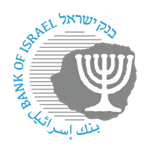 ‏ירושלים, כה' סיון, התשפ"ד‏‏1 ביולי 2024השינוי במדד (באחוזים)נתון קודםנתון חדשמאי0.04אפריל0.15-0.08-מרץ0.180.17פברואר0.03-0.21ינואר0.680.62דצמבר0.440.76מאיאפרילמרץפברוארמדד הייצור התעשייתי (ללא כריה וחציבה)2.3-0.1-2.3מדד הפדיון בשירותים (ללא חינוך ומינהל ציבורי)1.31.4-4.0מדד הפדיון במסחר הקמעונאי-1.71.7-1.8יבוא מוצרי הצריכה114.6-13.012.77.4יבוא התשומות לייצור (ללא דלקים)16.8-3.74.26.0יצוא הסחורות (ללא חקלאות)-3.6-0.5-1.03.2יצוא השירותים (ללא תחבורה)0.1-0.7משרות השכיר – במגזר הפרטי0.40.4שיעור המשרות הפנויות במגזר העסקי4.44.44.34.2התחלות הבנייה6.2הרכישות בכרטיסי אשראי -1.4-1.01.6-2.3